Latest Round-ups: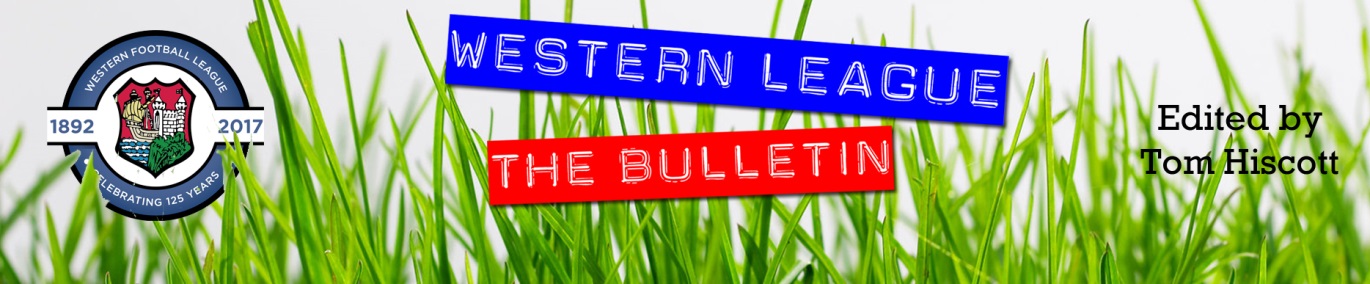 Midweek Action: An incredible comeback by Bristol Telephones was the standout result of the midweek schedule, with their four-goal blitz helping them secure a 4-3 win away at Almondsbury. The First Division strugglers were 3-1 down after 65 minutes following goals from Joe White, Ashley Knight and Isaac Flynn, before they produced a late fightback to stun their hosts. Jacob Saunders struck twice, adding to goals from Jack Jones and Connor Flicker, with their stoppage time winner handing them their first three points in over two months. Elsewhere on Tuesday, Rob Latham’s lone goal helped Portishead defeat Wells City 1-0, while the game between Gillingham and Cheddar was abandoned early in the second half due to fog, with the game locked at 1-1. There was also an abandonment in the Premier Division clash between Street and Shepton Mallet on Wednesday following an unfortunate injury to Cobblers’ star Jordan Lovibond. The Les Phillips Cup also got underway on Tuesday, with Warminster’s Seth Wain and Conner McKay each notching a goal in their 2-0 victory away at Devizes. Premier Division: Tavistock narrowly avoided suffering their first league defeat since early September, striking in stoppage time to secure a 2-2 draw away at Wellington. Having gone ahead at the end of the first half following a thumping header from Tom Stone, the home side looked set to pick up all three points when Sam Towler made it 2-0 from the spot with 13 minutes left on the clock. However, the league leaders were never completely out of the game, and they set up a dramatic finish when Josh Grant pulled a goal back five minutes from time. Then, with the final attack of the game, the ball fell at the feet of the Western League’s leading marksman, and Liam Prynn finished with aplomb to preserve the Lambs long unbeaten run. Exmouth Town maintained Devon’s stranglehold over the top two positions in the league after beating Keynsham 2-1. Goals either side of the interval from Jordan Harris and Aaron Denny proved to be enough for the hosts, with Cal Baker scoring a consolation for ten-man Keynsham as the game headed into the final 15 minutes. In the major shock of the afternoon, 18th placed Ashton & Backwell United defeated Mousehole by one goal to nil at the Lancer Scott Stadium. The crucial goal came after 35 minutes through Sam Price, with the hosts doing enough to maintain their lead, extending their unbeaten home run to four matches. 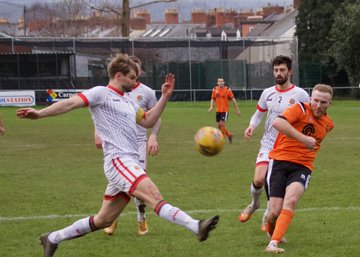 In another surprising outcome, Dan Winstone’s lone goal was enough for Cadbury Heath to see off the challenge of Saltash United. Following a couple of close defeats to start 2022, the Heath finally got their first victory of the calendar year thanks to Winstone’s strike midway through the second half. In the game of the day, Clevedon Town just about stayed out in front, gaining a 4-2 victory away at Buckland Athletic. Ollie Babington was integral in Clevedon’s strong start to the game, and after rifling home from long range to break the deadlock, Babington then turned provider, playing the ball through for Elliot Nicholson who beat two defenders before slotting home for 2-0. Owen Price’s header got Buckland back into the game ten minutes after the break, before Town quickly moved back into a two-goal lead when Archie Ferris struck from close range. Another comeback was threatened by the hosts when Josh Webber scored their second, but that was as close as they got, with Clevedon wrapping up all three points thanks to Alex Kemlsey’s goal 20 minutes from time. Clevedon weren’t the only visiting side to enjoy success on Saturday afternoon, with a trio of other sides winning on their travels. The most one-sided victory came at Bridport, with the bottom-side conceding six unanswered goals in their loss to Shepton Mallet. The game was pretty much put to bed inside the opening 20 minutes, with Joe Morgan, Nick Hewlett and Nathan Legge all finding the back of the net during the opening stages. Morgan will take home much of the plaudits after scoring twice during the second half to complete a hat-trick, with Jake Sloggett scoring his first for the club to complete the scoring. Bridgwater’s slim 1-0 victory away at Helston helped them move up into third spot. Following their heartbreak in the cup last weekend, Bridgy made amends instantly, taking the lead after just eight minutes thanks to a Jack Taylor spot kick. The other major flashpoint came just before the hour mark, with both sides reduced to ten men following a minor fracas, but United held their nerve to secure the victory. Harry Stevens’ brace helped Ilfracombe Town win 3-1 away at Street (pictured left, courtesy of John Pool), while the clash between Millbrook and Bitton ended goalless.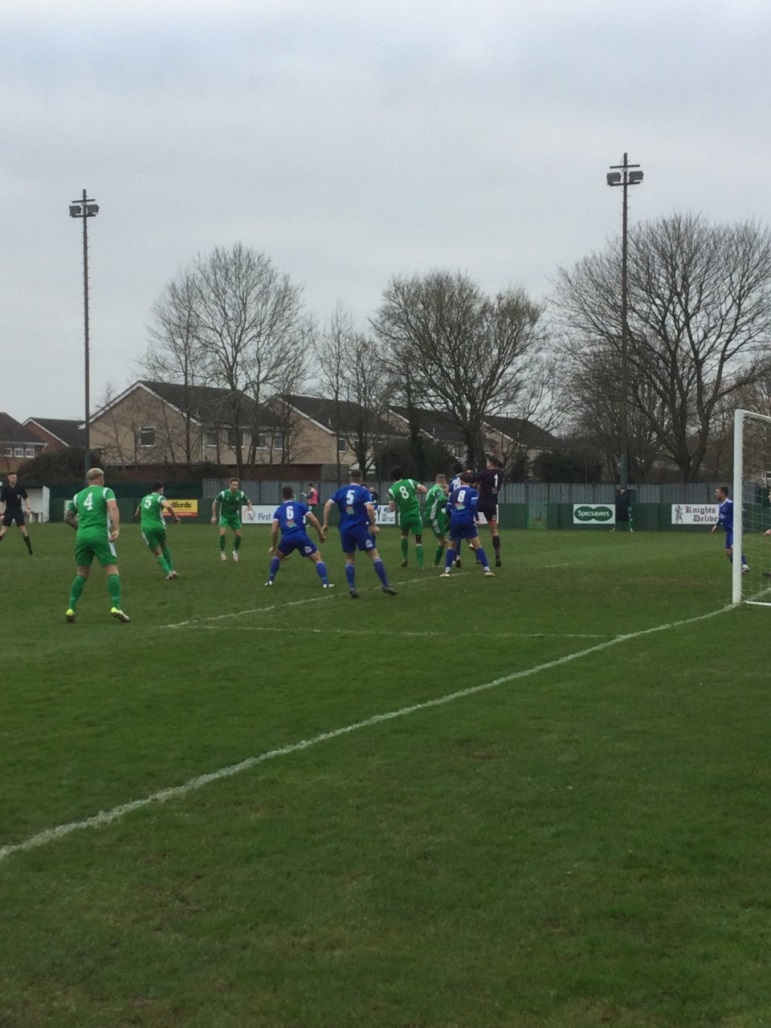 First Division: Sherborne Town are the new leaders of the First Division after storming to a 7-1 win at home to Bishops Lydeard. The Zebras are the top scorers in the division so far this season, but their latest victory came thanks to a comeback after they surprisingly fell behind in the 26th minute. The second half was a completely different affair, with Matty Brown equalising soon after the interval before the floodgates opened in the final 25 minutes. Ollie Hebbard was the main beneficiary of Lydeard’s collapse, notching a hat-trick, with Josh Williams, Alex Murphy and Anthony Herrin joining him on the scoresheet during a rampant finish the contest. Warminster are also up a spot, now sitting in second after they defeated Bishop Sutton 5-0 at Weymouth Street. After Martin Johnson broke the deadlock thanks to a front post headed effort, Warminster scored twice more in the following couple of minutes through Owen Bartley and Jakob Seviour. The pressure was off somewhat during the second half, with Jack Miluk making it 4-0, before he then crossed for Lewis Graham who completed the scoring with a headed finish. For the first time in months, Welton have been knocked off of top spot after they suffered a 2-0 defeat at the hands of Lebeq. Rovers have really struggled of late, and they were unable to break down their hosts, meaning a goal in either half from Sacha Tong was enough to lead Lebeq to maximum points. Eight goals were shared in the clash at Shellards Road, where Adam Wright’s hat-trick helped Wells secure an unlikely point. Having twice taken the lead during the first half, City were pegged back by Longwell Green Sports who made it 2-2 at the interval thanks to a pair of close-range finishes from Rob Belcher and Liam Oswin. The home side then took control of the contest, and moved 4-2 ahead thanks to efforts from Zac Cheetham and Kyle Box, before disaster struck in the closing stages. After conceding a third to their now ten-man visitors, Longwell Green then gave away a stoppage time penalty which was tucked home to help Wells secure the most-unlikely of draws.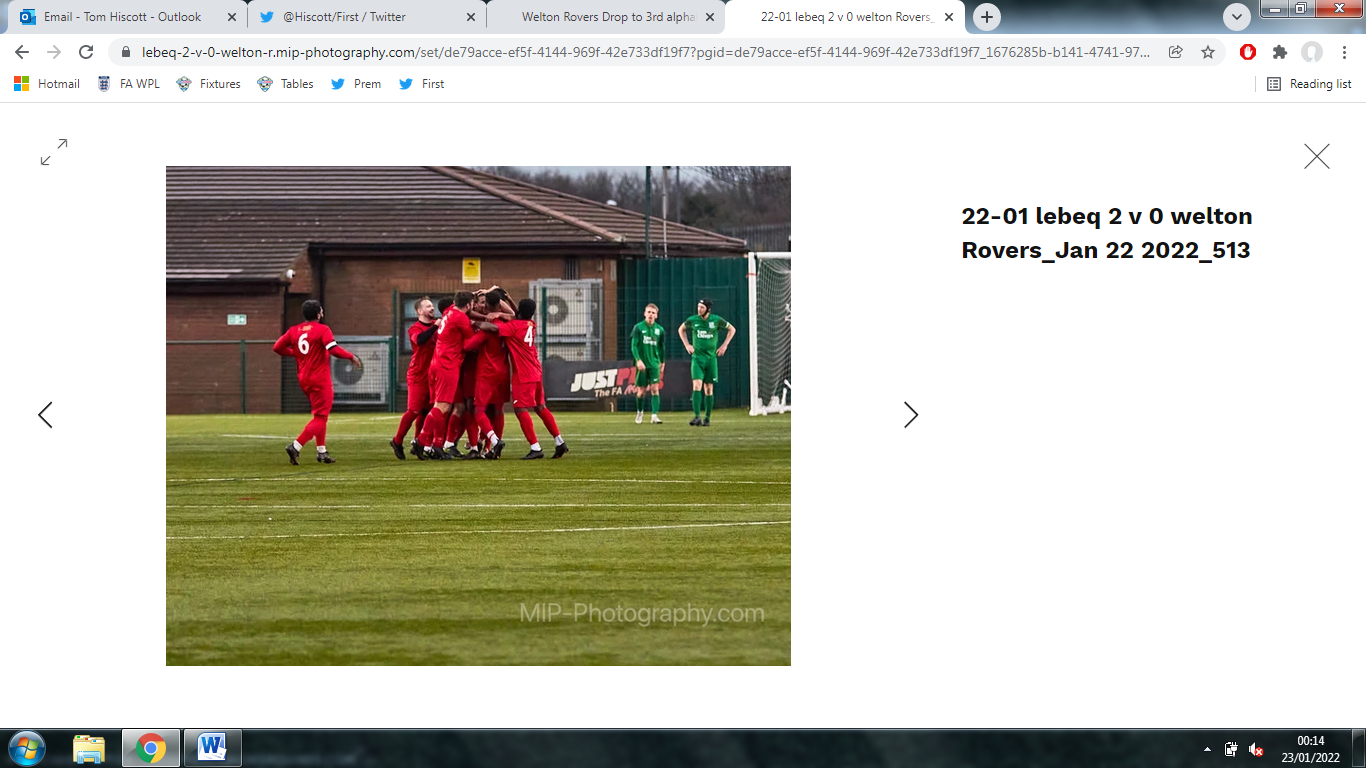 Bristol Telephones backed-up their entertaining midweek victory with a 3-2 win over Cheddar, handing their hosts a rare home defeat. First half goals from Jack Jones and Ed Searle put the Phones two goals to the good, before an own goal in the 36th minute give the Cheesemen a foothold in the contest. Archie Dark’s penalty put the Phones back in control, and they held on for the victory despite Rick Bennett scoring from the spot for Cheddar. The other winners away from home were Radstock Town, with James Rustell, Rico Sobers and right-back Simon Millard all on target during their 4-1 triumph over bottom-side Devizes. A first home win in over three months will have been a huge sigh of relief for Hengrove, with Pete Sheppard playing a starring role in their 3-1 victory over Almondsbury. The fifth minute opener from Danny Dodimead gave Hengrove a dream start, but they were soon back on level terms when Joe White levelled for the visitors. Sheppard then produced a strong finish to make it 2-1, before the same man was fouled in the visitors box, allowing Luke Crewe to convert the resulting penalty. In a hard-fought mid-table clash, Matty Howell’s goal helped Gillingham Town secure a 1-1 draw at home to AEK Boco.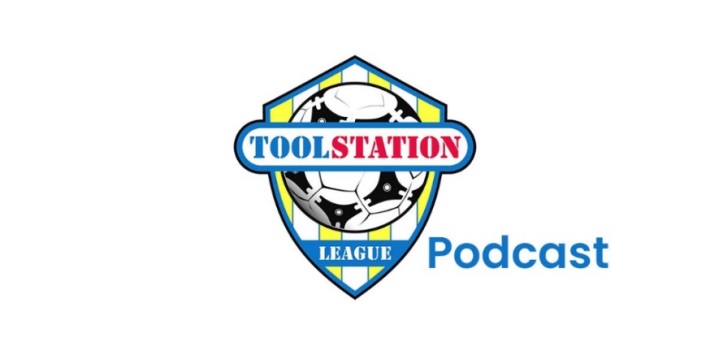 Recent ResultsTuesday 18thJanuary 2022First DivisionAlmondsbury 			3-4	 		Bristol Telephones		52Gillingham Town 		A-A	 		Cheddar 			38Portishead Town 		1-0	 		Wells City 			63Les Phillips Cup Preliminary RoundDevizes Town 			0-2	 		Warminster Town		88Wednesday 19th January 2022Premier DivisionStreet 				A-A	 		Shepton Mallet 		Saturday 22ndJanuary 2022Premier DivisionAshton & Backwell United 	1-0	 		Mousehole				85Bridport 			0-6	 		Shepton Mallet			101Buckland Athletic 		2-4	 		Clevedon Town			138Cadbury Heath 		1-0	 		Saltash United				58Exmouth Town 		2-1	 		Keynsham Town			256Helston Athletic 		0-1	 		Bridgwater United			170Millbrook 			0-0	 		BittonStreet 				1-3	 		Ilfracombe Town			110Wellington 			2-2	 		Tavistock				101First DivisionCheddar 			2-3	 		Bristol Telephones			47Devizes Town 			1-4	 		Radstock Town			123Gillingham Town		1-1	 		AEK Boco				46Hengrove Athletic 		3-1	 		Almondsbury				54Lebeq United 			2-0	 		Welton Rovers				74Longwell Green Sports 	4-4	 		Wells City				273Sherborne Town 		7-1	 		Bishops Lydeard			100Warminster Town 		5-0	 		Bishop Sutton				146Leading GoalscorersPremier Division					First DivisionLiam Prynn (Tavistock) – 29     	     	         Oaklan Buck (Bishop Sutton) – 23            Dean Griffiths (Bitton) – 24				Luke Bryan (Odd Down) - 22Jack Taylor (Bridgwater) – 21	      	     	            Bailey Croome (Tytherington) - 18Jordan Harris (Exmouth) – 21				Cameron Brown (Lebeq) – 17Rikki Sheppard (Millbrook) – 16		       	  Jake Slocombe (Welton) – 16Upcoming FixturesTuesday 25thJanuary 2022Les Phillips CupShepton Mallet			vs 		Bishop Sutton			19:30KOStreet					vs		Sherborne Town		19:30KOIlfracombe Town			vs		Buckland Athletic		19:45KOFirst DivisionAlmondsbury 				vs 		Tytherington Rocks		19:30KOPortishead Town 			vs 		Lebeq United 			19:30KOWells City				vs		Wincanton Town		19:30KOWednesday 26th January 2022       First DivisionBristol Telephones			vs 		Hengrove Athletic		19:45KORadstock Town			vs		Welton Rovers			19:30KOFriday 28th January 2022First DivisionLebeq United				vs 		Odd Down			19:30KOSaturday 29th January 2022 (3pm kick-off unless noted)Premier DivisionAshton & Backwell United 		vs 		Clevedon TownBitton					vs		Exmouth TownBrislington				vs		BridportIlfracombe Town			vs		Helston AthleticKeynsham Town			vs		TavistockMillbrook				vs		StreetMousehole				vs		Buckland AthleticWellington 				vs 		Shepton MalletFirst DivisionAEK Boco 				vs 		Bishops LydeardAlmondsbury				vs		Oldland AbbotoniansBishop Sutton				vs		Gillingham TownBristol Telephones			vs		Warminster TownRadstock Town			vs		CheddarTytherington Rocks			vs		Longwell Green SportsWells City				vs		Devizes TownWelton Rovers				vs		Sherborne TownWincanton Town			vs		Portishead TownLeague TablesPREMIER DIVISIONPlayedWonDrawnLostGDPoints1Tavistock25175341562Exmouth Town22135436443Bridgwater United23133725424Mousehole20132524415Bitton23124712406Ilfracombe Town22124612407Helston Athletic21107417378Shepton Mallet23106728369Buckland Athletic231058113510Saltash United211047143411Keynsham Town2397753412Millbrook23968153313Clevedon Town2278792914Wellington21669-102415Brislington227312-362416Cadbury Heath266218-322017Street215214-231718Ashton & Backwell United234316-291519Bridport261025-1193FIRST DIVISIONPlayedWonDrawnLostGDPoints1Sherborne Town25166347542Warminster Town25165428533Welton Rovers24165328534Radstock Town2512675425Odd Down2612595416Wincanton Town22124634407Cheddar2511594388Oldland Abbotonians23112101359Bishop Sutton2610511-23510Lebeq United2597913411Longwell Green Sports279711-43412AEK Boco25979-43413Gillingham Town287912-43014Wells City24789-72915Tytherington Rocks247710-102816Hengrove Athletic267712-152817Portishead Town249312-127*18Almondsbury238114-152519Bristol Telephones227213-152320Bishops Lydeard225512-182021Devizes Town254219-5814